Муниципальное образованиегородской округ город Торжок Тверской областиТоржокская городская ДумаР Е Ш Е Н И ЕО внесении изменений в решение 
Торжокской городской Думы от 15.06.2017 № 102Руководствуясь статьей 28 Федерального закона от 06.10.2003 
№ 131-ФЗ «Об общих принципах организации местного 
самоуправления в Российской Федерации», Торжокская городская Дума
р е ш и л а:Внести в Положение о порядке организации и проведения публичных слушаний в муниципальном образовании город Торжок, утвержденное решением Торжокской городской Думы от 15.06.2017 № 102 (в редакции решения Торжокской городской Думы от 25.12.2018 № 181) (далее – Положение), следующие изменения:в пункте 1.2. Положения:абзац третий изложить в следующей редакции:«- организация публичных слушаний – проведение мероприятий, обеспечивающих участие жителей муниципального образования в публичных слушаниях, направленных на оповещение о времени и месте проведения публичных слушаний, ознакомление с проектом муниципального правового акта, официальное опубликование результатов публичных слушаний – итогового документа публичных слушаний (заключения);»;абзац четвертый изложить в следующей редакции:«- организатор публичных слушаний – Торжокская городская Дума – в случае назначения публичных слушаний Торжокской городской Думы, Глава муниципального образования – в случае назначения публичных слушаний Главой муниципального образования;»; абзац пятый признать утратившим силу;абзац восьмой после слов «должностное лицо» дополнить словами «, в зависимости от того, какой орган местного самоуправления является организатором публичных слушаний»;пункт 3.2 изложить в следующей редакции:«3.2 Торжокская городская Дума или Глава муниципального образования, назначающие публичные слушания, издают соответствующий правовой акт 
о назначении публичных слушаний, включающий информацию о теме, дате, времени, месте проведения публичных слушаний, об организаторе публичных слушаний, сроках и адресе, по которому могут вноситься предложения и замечания по вопросам, обсуждаемым на публичных слушаниях, в том числе посредством размещения предложений и замечаний на официальном сайте Торжокской городской Думы или администрации муниципального образования в информационно-телекоммуникационной сети Интернет (далее – официальный сайт).»;пункты 3.3 и 3.4 признать утратившими силу;пункты 3.5 и 3.6 изложить в следующей редакции:«3.5. Правовой акт о назначении публичных слушаний вместе с вынесенным 
на публичные слушания проектом муниципального правового акта подлежат официальному опубликованию в порядке, определенном Уставом муниципального образования, а также размещению на официальном сайте не позднее, чем за семь дней до дня проведения публичных слушаний.3.6. При назначении публичных слушаний Торжокской городской Думой 
их подготовка и проведение возлагаются на рабочую группу, образованную решением Торжокской городской Думы. При назначении публичных слушаний Главой муниципального образования организация их подготовки и проведения возлагается на структурное подразделение и (или) должностных лиц администрации муниципального образования, определяемых правовым актом о назначении публичных слушаний.»;пункт 3.7 признать утратившим силу;в пункте 4.13 слова «представитель организатора публичных слушаний» заменить словом «председательствующий»;Положение дополнить пунктом 4.17-1 следующего содержания:«4.17-1. Протокол и итоговый документ публичных слушаний по одному экземпляру направляются Торжокской городской Думе, Главе муниципального образования и инициатору проведения публичных слушаний, если публичные слушания проводятся по инициативе населения.»;пункт 4.18 Положения изложить в следующей редакции:«4.18. Итоговый документ публичных слушаний, включающий мотивированное обоснование принятых решений, подлежит официальному опубликованию в порядке, установленном Уставом муниципального образования, а также размещению на официальном сайте.».Настоящее Решение вступает в силу со дня его официального опубликования и подлежит размещению на официальных сайтах администрации города Торжка и Торжокской городской Думы в информационно-телекоммуникационной сети Интернет.Председатель Торжокской городской Думы		                   С.А. ДорогушВрио Главы города Торжка 					                   С.В. Кулагин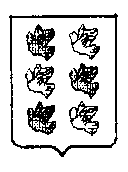 30.03.2023№ 180